Додаток 11 до Публічної пропозиції АБ «УКРГАЗБАНК» на укладання договору комплексного банківського обслуговування суб’єктів господарювання [Заява на зміну умов обслуговування КПК передбачає:зміну стандартних Авторизаційних лімітів по КПК,підключення або зміну послуги M-bankingрозблокування КПК закриття КПК за ініціативою Клієнта]Примітки та пояснення зеленого кольору видаляються.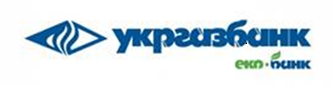 Заява на зміну умов обслуговування КПК 	Дата заповнення:  АБ «УКРГАЗБАНК» (далі – Банк)Дані Клієнта та контактна інформаціяДані Клієнта та контактна інформаціяДані Клієнта та контактна інформаціяДані Клієнта та контактна інформаціяДані Клієнта та контактна інформаціяДані Клієнта та контактна інформаціяПовне найменуванняПовне найменування(зазначається повне і точне найменування юридичної особи / відокремленого підрозділу/прізвище, ім'я, по батькові  фізичної особи підприємця)(зазначається повне і точне найменування юридичної особи / відокремленого підрозділу/прізвище, ім'я, по батькові  фізичної особи підприємця)(зазначається повне і точне найменування юридичної особи / відокремленого підрозділу/прізвище, ім'я, по батькові  фізичної особи підприємця)(зазначається повне і точне найменування юридичної особи / відокремленого підрозділу/прізвище, ім'я, по батькові  фізичної особи підприємця)(зазначається повне і точне найменування юридичної особи / відокремленого підрозділу/прізвище, ім'я, по батькові  фізичної особи підприємця)Код ЄДРПОУ/Реєстраційний (обліковий) номер платника податків або реєстраційний номер облікової  картки платника податків (за наявності):Код ЄДРПОУ/Реєстраційний (обліковий) номер платника податків або реєстраційний номер облікової  картки платника податків (за наявності):Код ЄДРПОУ/Реєстраційний (обліковий) номер платника податків або реєстраційний номер облікової  картки платника податків (за наявності):Код ЄДРПОУ/Реєстраційний (обліковий) номер платника податків або реєстраційний номер облікової  картки платника податків (за наявності):Код ЄДРПОУ/Реєстраційний (обліковий) номер платника податків або реєстраційний номер облікової  картки платника податків (за наявності):Місцезнаходження:Місцезнаходження:Поштова адреса:Поштова адреса:ІПН (індивідуальний податковий номер платника податку на додану вартість)ІПН (індивідуальний податковий номер платника податку на додану вартість)ІПН (індивідуальний податковий номер платника податку на додану вартість)ІПН (індивідуальний податковий номер платника податку на додану вартість)Телефон/телефон-факсТелефон/телефон-факсТелефон/телефон-факсЕлектронна поштаЕлектронна поштаЕлектронна поштаПросимо Банк змінити умови обслуговування КПК за Договором комплексного банківського обслуговування суб’єктів господарювання №   від :< Обрати один, або декілька з запропонованих варіантів >Варіант А - застосовується в разі  встановлення індивідуальних Авторизаційних лімітів Встановити по КПК №   такі індивідуальні розміри Авторизаційних лімітів:*Добою вважається проміжок часу від 00:00 годин до 23:59 (за Київським часом).Зазначені вище індивідуальні розміри Авторизаційних лімітів просимо встановити до ___________ <зазначити кінцеву дату строку дії індивідуальних Авторизаційних лімітів>.Підтверджуємо, що після закінчення періоду дії індивідуальних розмірів Авторизаційних лімітів (якщо зазначено кінцеву дату), у наступну календарну дату в 00:00 годин будуть встановлені стандартні розміри Авторизаційних лімітів.Просимо також заборонити проведення таких операцій: <зазначити необхідне шляхом встановлення позначки у відповідних полях >□   за межами України по всьому світові□  за межами України, крім Єврозони□  операції електронної комерції в мережі Інтернет (без фізичного використання Картки)- - - - - - - - - - - - - - - - - - - - - - - - - - - - - - - - - - - - - - - - - - - - - - - - - - - - - - - - - - - - - - - - - - - - - - - - - - - - - - - - - - - - - - - - - - - -- - - - -- - - - -- - - - -- - - - -Варіант Б - застосовується в разі підключення або зміни послуги M-bankingПросимо за рахунком №  .  – підключити до послуги M-banking    –  змінити номер телефону підключеного до  M-banking, на новий, зазначений в цій заяві.Актуальний номер мобільного телефону:      (вказати актуальний номер телефону)- - - - - - - - - - - - - - - - - - - - - - - - - - - - - - - - - - - - - - - - - - - - - - - - - - - - - - - - - - - - - - - - - - - - - - - - - - - - - - - - - - - - - - - - - - - -- - - - -- - - - -- - - - -- - - - -Варіант В - застосовується в разі  розблокування КПК  Просимо розблокувати (поновити дію) КПК №  , яка раніше була тимчасово заблокована.- - - - - - - - - - - - - - - - - - - - - - - - - - - - - - - - - - - - - - - - - - - - - - - - - - - - - - - - - - - - - - - - - - - - - - - - - - - - - - - - - - - - - - - - - - - -- - - - -- - - - -- - - - -- - - - -Варіант Г - застосовується в разі  закриття КПК за ініціативою КлієнтаПросимо достроково закрити/припинити дію КПК № , яка випущена до рахунку №  у зв’язку з відсутністю потреби її подальшого використання. <обрати один із запропонованих варіантів > – КПК повернута до Банку та розрізана співробітником Банку в моїй присутності. – КПК не повернута до Банку. Додаткова інформаціяЯ, __________________________________ <зазначається посада та ПІБ особи, що представляє Клієнта перед Банком> підписанням цієї Заяви на зміну умов обслуговування КПК : <редакція наступних підпунктів обирається для Варіанту А > Підтверджую розуміння того, що Банк встановлює обмеження на проведення операцій з використанням КПК (Авторизаційні ліміти) з метою обмеження ризиків несанкціонованого доступу до коштів на Рахунку; Підтверджую розуміння того, що Банк має право змінювати розмір стандартних Авторизаційних лімітів, при цьому, розмір індивідуальних Авторизаційних лімітів (встановлених за зверненням Клієнта) Банк не змінює;Усвідомлюю підвищення ризику фінансових втрат від збільшення розмірів Авторизаціних лімітів та підтверджую згоду на умови відшкодування Банком коштів за оскарженими платіжними операціями (трансакціями) – виключно у межах стандартних розмірів Авторизаційних лімітів.<редакція наступного підпункту обирається для Варіанту Б > Усвідомлюю підвищення ризику фінансових втрат через несанкціоноване використання КПК, яка раніше була тимчасово заблокована, через тимчасову відсутність можливості її володінням; Підтверджую згоду на умови відшкодування Банком коштів за оскарженими платіжними операціями (трансакціями) з такою КПК після її розблокування на підставі цієї Заяви, а саме: Банк має право не відшкодовувати спірні операції, якщо такі операції були виконані після розблокування КПК. <редакція наступного підпункту обирається для Варіанту В >Підтверджую розуміння того, що протягом 30 (тридцяти) календарних днів після подачі цієї Заяви на зміну умов обслуговування КПК відповідальність за всі операції з КПК, що супроводжуються Авторизацією, покладається на Клієнта._________________________________                                  _________________________            ___________________________________(Посада керівника/найменування Клієнта)                                                (підпис)                                                                  (Прізвище та ініціали)                                                                                                                М.П. (за наявності)Відмітки банкуСегмент клієнта  Клієнт Малого та середнього бізнесу                                     Клієнт корпоративного бізнесу 